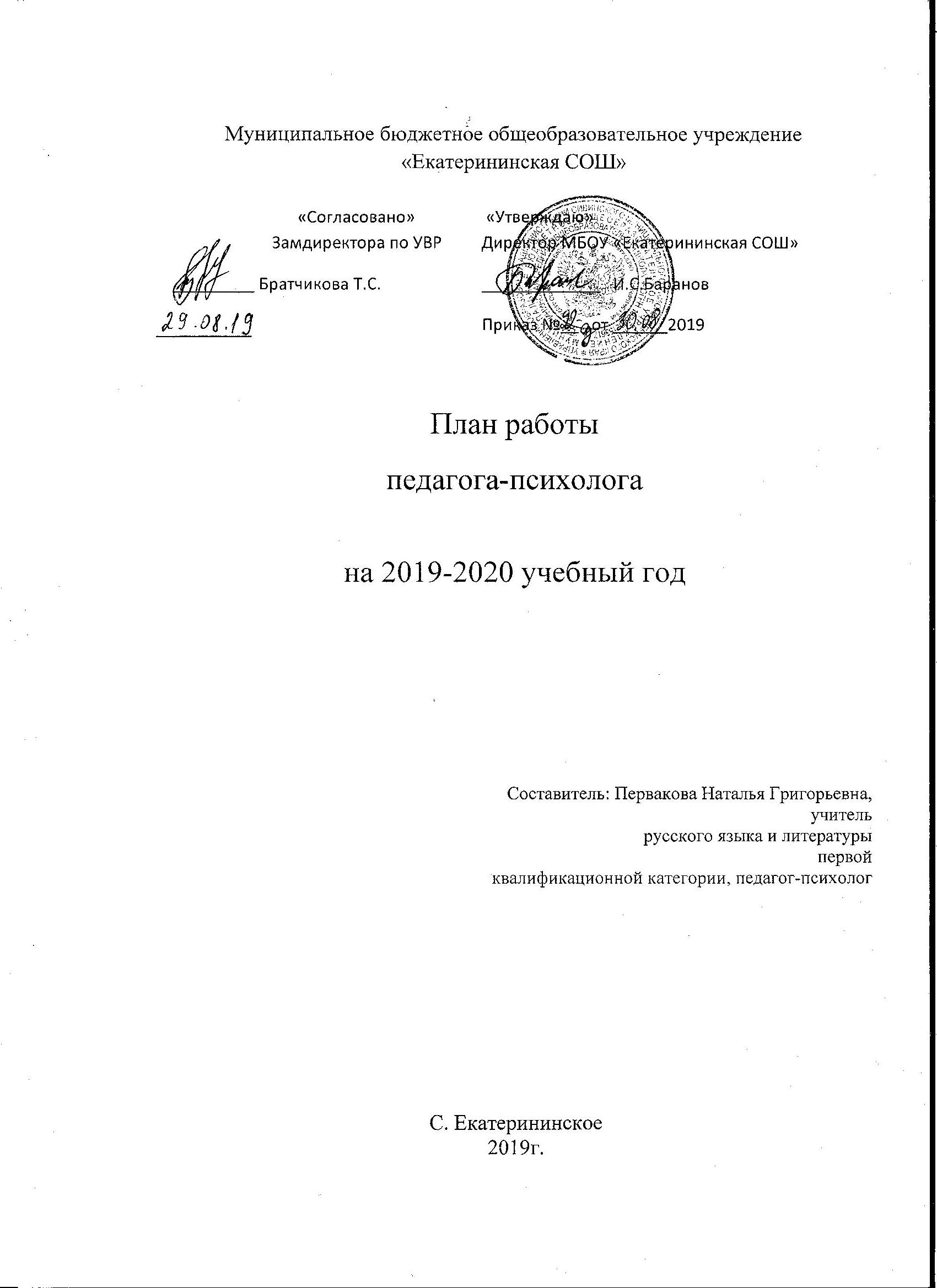 План работы педагога-психологана 2019-2020 учебный год.   План работы педагога-психолога составлен на основании:-ФЗ «Об образовании в Российской Федерации» от 29.12.2012г.;- Концепции развития психологической службы в системе образования в Российской Федерации на период до 2025 года от 14.12.2017;- Концепции развития психологической службы в системе образования Пермского края на период до 2025 года;-профстандарта педагога-психолога (психолога в сфере образования) от 24.07.2015г.;-письма «О психологической службе образования в Российской Федерации» от 02.03.2016г.- государственного образовательного стандарта НОО, ООО,  в котором определены цели, требования к обязательному минимуму содержания и уровню подготовки выпускников; -методических рекомендаций по психолого-педагогическому сопровождению учащихся в учебно-образовательном процессе в условиях модернизации образования;- устава школыНа новый учебный год  в соответствии с Концепцией развития психологической службы основные направления работы остаются прежними. В связи с необходимостью сопровождения не только учащихся начальных классов, но и 5-9 классов при введении новых стандартов увеличено количество часов на работу именно с  учащимися этих 2 ступеней общего образования. ЦЕЛЬ:  Психолого-педагогическое сопровождение учащихся в процессе обучения: создание  условий для полноценного развития личности учащихся, сохранение их  психологического здоровья, успешного обучения и воспитания;  развитие эмоционально – волевой, коммуникативной, познавательной сфер личности ребенка. ЗАДАЧИ: 1.Осуществлять психологическую деятельности в тесном контакте с педагогическим коллективом и администрацией школы, родителями учащихся. 2.Проводить индивидуальные занятия с детьми с ОВЗ3. Вести психопрофилактическую работу с детьми «группы риска» и их родителями.4.Содействовать педагогам в изучении личности детей с целью коррекции и профилактики психологических отклонений в развитии учащихся.5. Проводить коррекционно-развивающие занятия  во внеурочной деятельности.6.Содействовать формированию и развитию творческих и интеллектуальных  способностей у младших школьников.7.  Проводить   необходимую диагностику обучающихся.8. Проводить профилактическую, консультативную работу с родителями учащихся по вопросам воспитания.9.Проводить работу по профориентации в 8-11 классах Ожидаемый результат:      Снятие ситуативной тревожности у детей, связанной со школой. Обеспечение безболезненного прохождения адаптации. Повышение у детей жизненной активности, самооценки и уверенности в себе. Согласованность в планируемой совместной работе с педагогами. Своевременное оказание психолого-педагогической поддержки. Психологическое просвещение родителей. Повышение родительской компетентности в вопросах воспитания детей Приложение №1. Диагностика школьного коллектива.  Сентябрь.    Анкетирование родителей первоклассников.     Рисуночный тест «Что мне нравится в школе» 1классИсследование адаптации методом ЛюшераПроективная методика диагностики школьной тревожности А.М.ПрихожанРисуночная методика «Рисунок человека»   Рисуночный тест «Дом. Дерево. Человек.» 1,2,3,4 классТест «Лесенка» 3 класс«Социометрия» Морено 5 клМетодика изучения мотивации обучения щкольников 1-11 классыАнкетирование 9 классТест «КОС» 11кл Тест «Знаете ли  вы язык жестов?»11 классУровень развития памяти 10 клМотивация:    Октябрь.Наблюдение и определение психологических особенностей детей, прибывших из других школ.Наблюдение и определение психологических особенностей первоклассников.Методика «САН»Определение уровня внимания 4кл.Методика диагностики уровня школьной тревожности Филлипса 5 кл.Анкета «Как определить состояние психологического климата в классе» Федоренко Л.Г. «Ориентировочная анкета» 9класс  Ноябрь. Определение уровня воображения нач. клТест мотивации достижения Мехрабиана  Декабрь.    «Самооценка личности» 9 класс  «Уровень притязаний» 9класс «Уровень субъективного контроля» 9класс  Февраль.Методика «шкала личностной тревожности Спилберга(адаптация Ханина) Март         Особенности    эмоционально-волевой сферы      («Беспокойство-тревога», «Какая у меня воля» ).     АпрельАнкетирование 8кл.     МайОпределение уровня тревожности 1 кл., 2 кл, 3 кл.,4 клНа  выявление детей, склонных к суицидальному поведениюОпросник А,А,Кучер, В,П.КостюковичОпросник КэттэллаОпросник «Большая пятерка»ММPIТест ЛющераНа выявление детей, склонных к употреблению ПАВОпросник КЭттэлла. Пакет «Личность»Люшер Пакет «Состояние»Методика изучения ценностных ориентаций Рокича. Пакет «Личность» Приложение №  ПросвещениеБеседы с родителями по результатам диагностики.Лекции на родительских собраниях ( по запросу)Уроки по программе «Психология для старшеклассников» 10, 11 кл.                ( 1 раз в неделю).Организационная работа, взаимодействие с районным МО психологов.Самообразование через семинары, мастер-классы, чтение газет, книг.Обучение на курсах повышения квалификации Заполнение документации. (ежедневно).Отчёт о проделанной работе.     (май)Составление плана на новый учебный год Работа по профилактике наркомании и алкоголизма.1. .Просмотр видеофильма о вреде алкоголизма, табакокурения, об аборте (старшие кл.)2. Индивидуальные беседы с учащимися, состоящими на учете в школе3. Беседы на родительских собраниях (по запросу кл. рук.)4. Индивидуальные беседы с опекаемыми и приемными детьмиПрофориентационная работаПрограмма профориентационной работы с учащимися 9-х кл.    «Я и моя профессия»»1.Образ «Я» и профессии. Типы профессий.2.Типичные ошибки при выборе профессии. Формула выбора.3.Психические особенности  личности.4. Неисчерпаемость человеческих возможностей.5.Мир профессий.6. Социально-психологические проблемы труда и профессиональная деятельность.7.Современный рынок и его требования к профессионалу.8.Сочинение «Какую профессию я выбрал бы и почему».9.Родительское собрание или детско-родительская проф. Игра.Сопутствующая диагностика.1.ДДО-30.2.КИ-40.3.ОПГ.4.Самооценка и уровень притязаний.5.Особенности эмоционально-волевой сферы.(«Беспокойство-тревога» стр.140, «Какая у меня воля» стр.143).11 класс.Уроки 26 и 27 темы.1.Профессиональное самоопределение.2.Проектирование профессионального  жизненного профессионального пути. Выбор профессии. Классификация профессий. Процесс принятия решений. Ошибки при выборе профессии.8 класс «Мир профессий» (Приложение-рабочая программа)№№№Название работыНазвание работыНазвание работыСрок проведенияСрок проведенияПредполагаемый результатПредполагаемый результатПредполагаемый результатПредполагаемый результатНачальная школаНачальная школаНачальная школаНачальная школаНачальная школаНачальная школаНачальная школаНачальная школаНачальная школаНачальная школаНачальная школаНачальная школа111Изучение адаптационных  возможностей учащихся 1 классов (наблюдение, психол. сопровождение (беседы, рекомендации)Изучение адаптационных  возможностей учащихся 1 классов (наблюдение, психол. сопровождение (беседы, рекомендации)Изучение адаптационных  возможностей учащихся 1 классов (наблюдение, психол. сопровождение (беседы, рекомендации)сентябрь-октябрьсентябрь-октябрьВыявление детей, испытывающих трудности в адаптации.Выявление детей, испытывающих трудности в адаптации.Выявление детей, испытывающих трудности в адаптации.Выявление детей, испытывающих трудности в адаптации.222Диагностика адаптации учащихся 1-х классов к школеДиагностика адаптации учащихся 1-х классов к школеДиагностика адаптации учащихся 1-х классов к школеоктябрьоктябрьВыявление детей испытывающих трудности в обученииВыявление детей испытывающих трудности в обученииВыявление детей испытывающих трудности в обученииВыявление детей испытывающих трудности в обучении333Психологические консультации родителей первоклассников и педагогов, по проблеме психологического развития ребёнка и проблеме  адаптации к школе.Психологические консультации родителей первоклассников и педагогов, по проблеме психологического развития ребёнка и проблеме  адаптации к школе.Психологические консультации родителей первоклассников и педагогов, по проблеме психологического развития ребёнка и проблеме  адаптации к школе.Сентябрь-январьСентябрь-январьОпределить основные проблемы первоклассников и их родителей, заполнить анкеты для родителей первоклассников; проблемы перехода в среднее звено и как с ними справляться, понять особенности подростковой психологии.Определить основные проблемы первоклассников и их родителей, заполнить анкеты для родителей первоклассников; проблемы перехода в среднее звено и как с ними справляться, понять особенности подростковой психологии.Определить основные проблемы первоклассников и их родителей, заполнить анкеты для родителей первоклассников; проблемы перехода в среднее звено и как с ними справляться, понять особенности подростковой психологии.Определить основные проблемы первоклассников и их родителей, заполнить анкеты для родителей первоклассников; проблемы перехода в среднее звено и как с ними справляться, понять особенности подростковой психологии.444Углублённая диагностика учащихся 1-х классов с признаками школьной дезадаптацииУглублённая диагностика учащихся 1-х классов с признаками школьной дезадаптацииУглублённая диагностика учащихся 1-х классов с признаками школьной дезадаптациидекабрь - январьдекабрь - январьСоздание групп коррекции по характеру выявленных причин дезадаптацииСоздание групп коррекции по характеру выявленных причин дезадаптацииСоздание групп коррекции по характеру выявленных причин дезадаптацииСоздание групп коррекции по характеру выявленных причин дезадаптации555Коррекционно-развивающие занятия по развитию  познавательной сферы учащихся, имеющих низкую успеваемостьКоррекционно-развивающие занятия по развитию  познавательной сферы учащихся, имеющих низкую успеваемостьКоррекционно-развивающие занятия по развитию  познавательной сферы учащихся, имеющих низкую успеваемостьФевраль-мартФевраль-мартПовышение успешности обученияПовышение успешности обученияПовышение успешности обученияПовышение успешности обучения666Коррекционно – развивающие занятия по развитию коммуникативной сферы учащихся, испытывающих трудности в межличностном общении  Коррекционно – развивающие занятия по развитию коммуникативной сферы учащихся, испытывающих трудности в межличностном общении  Коррекционно – развивающие занятия по развитию коммуникативной сферы учащихся, испытывающих трудности в межличностном общении  Март-Апрель(в течение года по запросу родителей или учителей)Март-Апрель(в течение года по запросу родителей или учителей)Улучшение статусного положения ребенка в коллективеУлучшение статусного положения ребенка в коллективеУлучшение статусного положения ребенка в коллективеУлучшение статусного положения ребенка в коллективе777Повторная диагностика учащихся 1-х классов, посещавших коррекционно-развивающие занятияПовторная диагностика учащихся 1-х классов, посещавших коррекционно-развивающие занятияПовторная диагностика учащихся 1-х классов, посещавших коррекционно-развивающие занятияапрельапрельОтслеживание результатов коррекционной работыОтслеживание результатов коррекционной работыОтслеживание результатов коррекционной работыОтслеживание результатов коррекционной работы888Диагностика актуального психологического состояния учащихся начальной школы, испытывающих трудности в обучении и воспитанииДиагностика актуального психологического состояния учащихся начальной школы, испытывающих трудности в обучении и воспитанииДиагностика актуального психологического состояния учащихся начальной школы, испытывающих трудности в обучении и воспитанииСентябрь - майСентябрь - майПо индивидуальному запросу учителей, администрации, родителей с целью осуществления индивидуального подхода в обучении и воспитанииПо индивидуальному запросу учителей, администрации, родителей с целью осуществления индивидуального подхода в обучении и воспитанииПо индивидуальному запросу учителей, администрации, родителей с целью осуществления индивидуального подхода в обучении и воспитанииПо индивидуальному запросу учителей, администрации, родителей с целью осуществления индивидуального подхода в обучении и воспитании999Выступление на собрании родителей первоклассников «Как помочь ребенку успешно адаптироваться к школе»Выступление на собрании родителей первоклассников «Как помочь ребенку успешно адаптироваться к школе»Выступление на собрании родителей первоклассников «Как помочь ребенку успешно адаптироваться к школе»По результатам диагностического минимумаПо результатам диагностического минимумаПовышение психологической  компетенции родителейПовышение психологической  компетенции родителейПовышение психологической  компетенции родителейПовышение психологической  компетенции родителей101010Выступление на методических объединениях учителей начальной школыВыступление на методических объединениях учителей начальной школыВыступление на методических объединениях учителей начальной школыПо результатам диагностической и коррекционной работыПо результатам диагностической и коррекционной работыПовышение эффективности процесса обучения и воспитанияПовышение эффективности процесса обучения и воспитанияПовышение эффективности процесса обучения и воспитанияПовышение эффективности процесса обучения и воспитания111111Групповые и индивидуальные консультации родителей и учителей по  возникшим  психологическим проблемамГрупповые и индивидуальные консультации родителей и учителей по  возникшим  психологическим проблемамГрупповые и индивидуальные консультации родителей и учителей по  возникшим  психологическим проблемамСентябрь - майСентябрь - майПовышение психологической  компетенции родителей и учителейПовышение психологической  компетенции родителей и учителейПовышение психологической  компетенции родителей и учителейПовышение психологической  компетенции родителей и учителей121212Индивидуальное консультирование родителейИндивидуальное консультирование родителейИндивидуальное консультирование родителейСентябрь - майСентябрь - майПовышение психологической  компетенции родителейПовышение психологической  компетенции родителейПовышение психологической  компетенции родителейПовышение психологической  компетенции родителей131313Индивидуальное консультирование учителейИндивидуальное консультирование учителейИндивидуальное консультирование учителейСентябрь - майСентябрь - майПовышение психологической  компетенции учителейПовышение психологической  компетенции учителейПовышение психологической  компетенции учителейПовышение психологической  компетенции учителей141414Индивидуальная коррекционно-развивающая работа с учащимися, испытывающими трудности в обучении и воспитании.Индивидуальная коррекционно-развивающая работа с учащимися, испытывающими трудности в обучении и воспитании.Индивидуальная коррекционно-развивающая работа с учащимися, испытывающими трудности в обучении и воспитании.Сентябрь - майСентябрь - майСнижение признаков дезадаптацииСнижение признаков дезадаптацииСнижение признаков дезадаптацииСнижение признаков дезадаптации151515Диагностика  готовности учащихся 4-х классов к обучению в среднем звенеДиагностика  готовности учащихся 4-х классов к обучению в среднем звенеДиагностика  готовности учащихся 4-х классов к обучению в среднем звенемаймайВыявление учащихся «группы риска»Выявление учащихся «группы риска»Выявление учащихся «группы риска»Выявление учащихся «группы риска»161616Выступление на родительском собрании в 4 классеВыступление на родительском собрании в 4 классеВыступление на родительском собрании в 4 классемаймайПовышение психологической грамотности родителейПовышение психологической грамотности родителейПовышение психологической грамотности родителейПовышение психологической грамотности родителей171717Профилактические коррекционно-развивающие занятия в традициях сказкотерапииПрофилактические коррекционно-развивающие занятия в традициях сказкотерапииПрофилактические коррекционно-развивающие занятия в традициях сказкотерапии1-4 четверть1-4 четвертьПреодоление трудностей в общении со сверстникамиПреодоление трудностей в общении со сверстникамиПреодоление трудностей в общении со сверстникамиПреодоление трудностей в общении со сверстниками1 модуль ДиагностическийМониторинг адаптации. Цель: выявление детей, у которых возникли проблемы в процессе адаптации 1, 5, 10 классыМониторинг эмоционально-личностного  состоянияЦель :своевременное выявление отклонений в психическом, интеллектуальном, нравственном развитииМониторинг допрофильной подготовки.Цель :определение способностей и склонностей для организации профориентационной работы1 модуль ДиагностическийМониторинг адаптации. Цель: выявление детей, у которых возникли проблемы в процессе адаптации 1, 5, 10 классыМониторинг эмоционально-личностного  состоянияЦель :своевременное выявление отклонений в психическом, интеллектуальном, нравственном развитииМониторинг допрофильной подготовки.Цель :определение способностей и склонностей для организации профориентационной работы1 модуль ДиагностическийМониторинг адаптации. Цель: выявление детей, у которых возникли проблемы в процессе адаптации 1, 5, 10 классыМониторинг эмоционально-личностного  состоянияЦель :своевременное выявление отклонений в психическом, интеллектуальном, нравственном развитииМониторинг допрофильной подготовки.Цель :определение способностей и склонностей для организации профориентационной работы1 модуль ДиагностическийМониторинг адаптации. Цель: выявление детей, у которых возникли проблемы в процессе адаптации 1, 5, 10 классыМониторинг эмоционально-личностного  состоянияЦель :своевременное выявление отклонений в психическом, интеллектуальном, нравственном развитииМониторинг допрофильной подготовки.Цель :определение способностей и склонностей для организации профориентационной работы1 модуль ДиагностическийМониторинг адаптации. Цель: выявление детей, у которых возникли проблемы в процессе адаптации 1, 5, 10 классыМониторинг эмоционально-личностного  состоянияЦель :своевременное выявление отклонений в психическом, интеллектуальном, нравственном развитииМониторинг допрофильной подготовки.Цель :определение способностей и склонностей для организации профориентационной работы1 модуль ДиагностическийМониторинг адаптации. Цель: выявление детей, у которых возникли проблемы в процессе адаптации 1, 5, 10 классыМониторинг эмоционально-личностного  состоянияЦель :своевременное выявление отклонений в психическом, интеллектуальном, нравственном развитииМониторинг допрофильной подготовки.Цель :определение способностей и склонностей для организации профориентационной работы1 модуль ДиагностическийМониторинг адаптации. Цель: выявление детей, у которых возникли проблемы в процессе адаптации 1, 5, 10 классыМониторинг эмоционально-личностного  состоянияЦель :своевременное выявление отклонений в психическом, интеллектуальном, нравственном развитииМониторинг допрофильной подготовки.Цель :определение способностей и склонностей для организации профориентационной работы1 модуль ДиагностическийМониторинг адаптации. Цель: выявление детей, у которых возникли проблемы в процессе адаптации 1, 5, 10 классыМониторинг эмоционально-личностного  состоянияЦель :своевременное выявление отклонений в психическом, интеллектуальном, нравственном развитииМониторинг допрофильной подготовки.Цель :определение способностей и склонностей для организации профориентационной работы1 модуль ДиагностическийМониторинг адаптации. Цель: выявление детей, у которых возникли проблемы в процессе адаптации 1, 5, 10 классыМониторинг эмоционально-личностного  состоянияЦель :своевременное выявление отклонений в психическом, интеллектуальном, нравственном развитииМониторинг допрофильной подготовки.Цель :определение способностей и склонностей для организации профориентационной работы1 модуль ДиагностическийМониторинг адаптации. Цель: выявление детей, у которых возникли проблемы в процессе адаптации 1, 5, 10 классыМониторинг эмоционально-личностного  состоянияЦель :своевременное выявление отклонений в психическом, интеллектуальном, нравственном развитииМониторинг допрофильной подготовки.Цель :определение способностей и склонностей для организации профориентационной работы1 модуль ДиагностическийМониторинг адаптации. Цель: выявление детей, у которых возникли проблемы в процессе адаптации 1, 5, 10 классыМониторинг эмоционально-личностного  состоянияЦель :своевременное выявление отклонений в психическом, интеллектуальном, нравственном развитииМониторинг допрофильной подготовки.Цель :определение способностей и склонностей для организации профориентационной работы1 модуль ДиагностическийМониторинг адаптации. Цель: выявление детей, у которых возникли проблемы в процессе адаптации 1, 5, 10 классыМониторинг эмоционально-личностного  состоянияЦель :своевременное выявление отклонений в психическом, интеллектуальном, нравственном развитииМониторинг допрофильной подготовки.Цель :определение способностей и склонностей для организации профориентационной работы111Диагностика актуального психологического состояния учащихся, испытывающих трудности в обучении и воспитанииДиагностика актуального психологического состояния учащихся, испытывающих трудности в обучении и воспитанииДиагностика актуального психологического состояния учащихся, испытывающих трудности в обучении и воспитанииСентябрь - майСентябрь - майОпределение образовательного маршрута.Осуществление индивидуального подхода в обученииОпределение образовательного маршрута.Осуществление индивидуального подхода в обученииОпределение образовательного маршрута.Осуществление индивидуального подхода в обученииОпределение образовательного маршрута.Осуществление индивидуального подхода в обучении222Диагностика на предмет адаптации к обучению.Диагностика на предмет адаптации к обучению.Диагностика на предмет адаптации к обучению.ноябрьноябрьВыявление учащихся с признаками дезадаптацииВыявление учащихся с признаками дезадаптацииВыявление учащихся с признаками дезадаптацииВыявление учащихся с признаками дезадаптации333Углублённая диагностика уч-ся испытывающих трудности в обучении и воспитании с целью выявления причин дезадаптацииУглублённая диагностика уч-ся испытывающих трудности в обучении и воспитании с целью выявления причин дезадаптацииУглублённая диагностика уч-ся испытывающих трудности в обучении и воспитании с целью выявления причин дезадаптацииДекабрь-январьДекабрь-январьКонсультирование педагогов, коррекцияКонсультирование педагогов, коррекцияКонсультирование педагогов, коррекцияКонсультирование педагогов, коррекция444Повторная диагностика учащихся  Повторная диагностика учащихся  Повторная диагностика учащихся  апрельапрельОпределение эффективности коррекционной работыОпределение эффективности коррекционной работыОпределение эффективности коррекционной работыОпределение эффективности коррекционной работы555Диагностика готовности к выбору профессии и профессиональных предпочтений Диагностика готовности к выбору профессии и профессиональных предпочтений Диагностика готовности к выбору профессии и профессиональных предпочтений февральфевральВыявление склонностей и интересовВыявление склонностей и интересовВыявление склонностей и интересовВыявление склонностей и интересов666Диагностика профессиональных наклонностей, способностей и индивидуальных особенностей учащихся Диагностика профессиональных наклонностей, способностей и индивидуальных особенностей учащихся Диагностика профессиональных наклонностей, способностей и индивидуальных особенностей учащихся Сентябрь - майСентябрь - майЗаключениеЗаключениеЗаключениеЗаключение777Диагностика удовлетворенности образовательным процессомДиагностика удовлетворенности образовательным процессомДиагностика удовлетворенности образовательным процессоммартмартУдовлетворенность образовательным процессом  (педагогический коллектив)Удовлетворенность образовательным процессом  (педагогический коллектив)Удовлетворенность образовательным процессом  (педагогический коллектив)Удовлетворенность образовательным процессом  (педагогический коллектив)888Психолого-педагогическая оценка готовности к началу школьного обучения дошкольников  (весенние каникулы).Психолого-педагогическая оценка готовности к началу школьного обучения дошкольников  (весенние каникулы).Психолого-педагогическая оценка готовности к началу школьного обучения дошкольников  (весенние каникулы).апрельапрельПредупреждение неуспешности будущих первоклассниковПредупреждение неуспешности будущих первоклассниковПредупреждение неуспешности будущих первоклассниковПредупреждение неуспешности будущих первоклассников9.9.9.Социально-психологическая диагностика по выявлению фактов детского и семейного неблагополучияСоциально-психологическая диагностика по выявлению фактов детского и семейного неблагополучияСоциально-психологическая диагностика по выявлению фактов детского и семейного неблагополучиясентябрьсентябрьСвоевременное выявление неблагополучия, рекомендации педагогам и родителямСвоевременное выявление неблагополучия, рекомендации педагогам и родителямСвоевременное выявление неблагополучия, рекомендации педагогам и родителямСвоевременное выявление неблагополучия, рекомендации педагогам и родителям10.10.10.Диагностика по выявлению детей, подвергшихся насилию и жестокому обращению, в т.ч. буллингуДиагностика по выявлению детей, подвергшихся насилию и жестокому обращению, в т.ч. буллингуДиагностика по выявлению детей, подвергшихся насилию и жестокому обращению, в т.ч. буллингусентябрьсентябрьКоррекция эмоционального состояния, предотвращение суицидаКоррекция эмоционального состояния, предотвращение суицидаКоррекция эмоционального состояния, предотвращение суицидаКоррекция эмоционального состояния, предотвращение суицида11.11.11.Индивидуальное диагностическое обследование ( по запросу родителей и ПМП консилиума)Индивидуальное диагностическое обследование ( по запросу родителей и ПМП консилиума)Индивидуальное диагностическое обследование ( по запросу родителей и ПМП консилиума)Сентябрь, декабрьСентябрь, декабрьСоставление представления на ПМПК при необходимости, инд. КонсультацииСоставление представления на ПМПК при необходимости, инд. КонсультацииСоставление представления на ПМПК при необходимости, инд. КонсультацииСоставление представления на ПМПК при необходимости, инд. Консультации13.13.13.Индивидуальное диагностическое обследование (по личному запросу, по запросу родителей)Индивидуальное диагностическое обследование (по личному запросу, по запросу родителей)Индивидуальное диагностическое обследование (по личному запросу, по запросу родителей)В течение годаВ течение годаОсознание особенностей личностиОсознание особенностей личностиОсознание особенностей личностиОсознание особенностей личности14.14.14.Диагностика школьной мотивации (1-7, 10 классы)Диагностика школьной мотивации (1-7, 10 классы)Диагностика школьной мотивации (1-7, 10 классы)сентябрьсентябрьСвоевременное оказание помощи Своевременное оказание помощи Своевременное оказание помощи Своевременное оказание помощи  Модуль 2. Коррекционно-развивающая работаЦели и задачи: осуществление коррекции выявляемых недостатков у учащихся в их поведении, отношении к учению, товарищам, взрослым, труду, их успехов или неуспехов в какой-либо деятельности. Модуль 2. Коррекционно-развивающая работаЦели и задачи: осуществление коррекции выявляемых недостатков у учащихся в их поведении, отношении к учению, товарищам, взрослым, труду, их успехов или неуспехов в какой-либо деятельности. Модуль 2. Коррекционно-развивающая работаЦели и задачи: осуществление коррекции выявляемых недостатков у учащихся в их поведении, отношении к учению, товарищам, взрослым, труду, их успехов или неуспехов в какой-либо деятельности. Модуль 2. Коррекционно-развивающая работаЦели и задачи: осуществление коррекции выявляемых недостатков у учащихся в их поведении, отношении к учению, товарищам, взрослым, труду, их успехов или неуспехов в какой-либо деятельности. Модуль 2. Коррекционно-развивающая работаЦели и задачи: осуществление коррекции выявляемых недостатков у учащихся в их поведении, отношении к учению, товарищам, взрослым, труду, их успехов или неуспехов в какой-либо деятельности. Модуль 2. Коррекционно-развивающая работаЦели и задачи: осуществление коррекции выявляемых недостатков у учащихся в их поведении, отношении к учению, товарищам, взрослым, труду, их успехов или неуспехов в какой-либо деятельности. Модуль 2. Коррекционно-развивающая работаЦели и задачи: осуществление коррекции выявляемых недостатков у учащихся в их поведении, отношении к учению, товарищам, взрослым, труду, их успехов или неуспехов в какой-либо деятельности. Модуль 2. Коррекционно-развивающая работаЦели и задачи: осуществление коррекции выявляемых недостатков у учащихся в их поведении, отношении к учению, товарищам, взрослым, труду, их успехов или неуспехов в какой-либо деятельности. Модуль 2. Коррекционно-развивающая работаЦели и задачи: осуществление коррекции выявляемых недостатков у учащихся в их поведении, отношении к учению, товарищам, взрослым, труду, их успехов или неуспехов в какой-либо деятельности. Модуль 2. Коррекционно-развивающая работаЦели и задачи: осуществление коррекции выявляемых недостатков у учащихся в их поведении, отношении к учению, товарищам, взрослым, труду, их успехов или неуспехов в какой-либо деятельности. Модуль 2. Коррекционно-развивающая работаЦели и задачи: осуществление коррекции выявляемых недостатков у учащихся в их поведении, отношении к учению, товарищам, взрослым, труду, их успехов или неуспехов в какой-либо деятельности. Модуль 2. Коррекционно-развивающая работаЦели и задачи: осуществление коррекции выявляемых недостатков у учащихся в их поведении, отношении к учению, товарищам, взрослым, труду, их успехов или неуспехов в какой-либо деятельности.111Коррекционно-развивающие занятия с уч-ся 1-х классов «Сказкотерапия»Коррекционно-развивающие занятия с уч-ся 1-х классов «Сказкотерапия»Коррекционно-развивающие занятия с уч-ся 1-х классов «Сказкотерапия»Сентябрь - майСентябрь - май 1 раз  в нед. 1 раз  в нед. 1 раз  в нед. 1 раз  в нед. 2 2 2Индивидуальная коррекционно-развивающая работа с учащимися, испытывающими трудности в обучении и воспитании.Индивидуальная коррекционно-развивающая работа с учащимися, испытывающими трудности в обучении и воспитании.Индивидуальная коррекционно-развивающая работа с учащимися, испытывающими трудности в обучении и воспитании.Сентябрь - майСентябрь - майПредотвращение явлений школьной дезадаптации. Уменьшение кол-ва детей, испытывающих трудности адаптационного периодаПредотвращение явлений школьной дезадаптации. Уменьшение кол-ва детей, испытывающих трудности адаптационного периодаПредотвращение явлений школьной дезадаптации. Уменьшение кол-ва детей, испытывающих трудности адаптационного периодаПредотвращение явлений школьной дезадаптации. Уменьшение кол-ва детей, испытывающих трудности адаптационного периода333Коррекционно-развивающие занятия с уч-ся, оставленными на повторный год обученияКоррекционно-развивающие занятия с уч-ся, оставленными на повторный год обученияКоррекционно-развивающие занятия с уч-ся, оставленными на повторный год обученияВесь годВесь год 1 ч в нед. По результатам диагностического минимума 1 ч в нед. По результатам диагностического минимума 1 ч в нед. По результатам диагностического минимума 1 ч в нед. По результатам диагностического минимума444 Занятия по профессиональному самоопределению «Я и моя профессия» 9 класс Занятия по профессиональному самоопределению «Я и моя профессия» 9 класс Занятия по профессиональному самоопределению «Я и моя профессия» 9 класс1 раз в месяц1 раз в месяцПомощь в самоопределении учащихся в выборе учебного маршрутаПомощь в самоопределении учащихся в выборе учебного маршрутаПомощь в самоопределении учащихся в выборе учебного маршрутаПомощь в самоопределении учащихся в выборе учебного маршрута555Игровые развивающие занятия во 2, 3 ,4кл. (1 групповое занятие в неделю в течение года).  «Тропинка к своему «Я»Игровые развивающие занятия во 2, 3 ,4кл. (1 групповое занятие в неделю в течение года).  «Тропинка к своему «Я»Игровые развивающие занятия во 2, 3 ,4кл. (1 групповое занятие в неделю в течение года).  «Тропинка к своему «Я»Сентябрь – май1 раз в неделюСентябрь – май1 раз в неделюРазвитие когнитивной, эмоционально-волевой  сферыРазвитие когнитивной, эмоционально-волевой  сферыРазвитие когнитивной, эмоционально-волевой  сферыРазвитие когнитивной, эмоционально-волевой  сферы666Программа профессионального самоопределения «Мир профессий» 8 классПрограмма профессионального самоопределения «Мир профессий» 8 классПрограмма профессионального самоопределения «Мир профессий» 8 классСентябрь-май1 раз в неделюСентябрь-май1 раз в неделюПомощь в самоопределении, знакомство с миром профессийПомощь в самоопределении, знакомство с миром профессийПомощь в самоопределении, знакомство с миром профессийПомощь в самоопределении, знакомство с миром профессий777Программа «Саморазвитие личности» 7 классПрограмма «Саморазвитие личности» 7 классПрограмма «Саморазвитие личности» 7 классСентябрь-май1 раз в неделюСентябрь-май1 раз в неделюПомощь подросткам в становлении личности, развитие коммуникативных уменийПомощь подросткам в становлении личности, развитие коммуникативных уменийПомощь подросткам в становлении личности, развитие коммуникативных уменийПомощь подросткам в становлении личности, развитие коммуникативных умений888Программа «Азбука общения» 5-6 классыПрограмма «Азбука общения» 5-6 классыПрограмма «Азбука общения» 5-6 классыВ течение года1 раз в неделюВ течение года1 раз в неделюРазвитие коммуникативных умений, эмоционально-волевой сферыРазвитие коммуникативных умений, эмоционально-волевой сферыРазвитие коммуникативных умений, эмоционально-волевой сферыРазвитие коммуникативных умений, эмоционально-волевой сферы Модуль 3. Консультативная и просветительская работаЦели и задачи:  развитие психолого-педагогической компетентности (психологической культуры) учащихся, педагогов, законных представителей;  актуализировать  дополнительные психологические ресурсы и способности, которые могут обеспечить пути выхода из трудной жизненной ситуации. Модуль 3. Консультативная и просветительская работаЦели и задачи:  развитие психолого-педагогической компетентности (психологической культуры) учащихся, педагогов, законных представителей;  актуализировать  дополнительные психологические ресурсы и способности, которые могут обеспечить пути выхода из трудной жизненной ситуации. Модуль 3. Консультативная и просветительская работаЦели и задачи:  развитие психолого-педагогической компетентности (психологической культуры) учащихся, педагогов, законных представителей;  актуализировать  дополнительные психологические ресурсы и способности, которые могут обеспечить пути выхода из трудной жизненной ситуации. Модуль 3. Консультативная и просветительская работаЦели и задачи:  развитие психолого-педагогической компетентности (психологической культуры) учащихся, педагогов, законных представителей;  актуализировать  дополнительные психологические ресурсы и способности, которые могут обеспечить пути выхода из трудной жизненной ситуации. Модуль 3. Консультативная и просветительская работаЦели и задачи:  развитие психолого-педагогической компетентности (психологической культуры) учащихся, педагогов, законных представителей;  актуализировать  дополнительные психологические ресурсы и способности, которые могут обеспечить пути выхода из трудной жизненной ситуации. Модуль 3. Консультативная и просветительская работаЦели и задачи:  развитие психолого-педагогической компетентности (психологической культуры) учащихся, педагогов, законных представителей;  актуализировать  дополнительные психологические ресурсы и способности, которые могут обеспечить пути выхода из трудной жизненной ситуации. Модуль 3. Консультативная и просветительская работаЦели и задачи:  развитие психолого-педагогической компетентности (психологической культуры) учащихся, педагогов, законных представителей;  актуализировать  дополнительные психологические ресурсы и способности, которые могут обеспечить пути выхода из трудной жизненной ситуации. Модуль 3. Консультативная и просветительская работаЦели и задачи:  развитие психолого-педагогической компетентности (психологической культуры) учащихся, педагогов, законных представителей;  актуализировать  дополнительные психологические ресурсы и способности, которые могут обеспечить пути выхода из трудной жизненной ситуации. Модуль 3. Консультативная и просветительская работаЦели и задачи:  развитие психолого-педагогической компетентности (психологической культуры) учащихся, педагогов, законных представителей;  актуализировать  дополнительные психологические ресурсы и способности, которые могут обеспечить пути выхода из трудной жизненной ситуации. Модуль 3. Консультативная и просветительская работаЦели и задачи:  развитие психолого-педагогической компетентности (психологической культуры) учащихся, педагогов, законных представителей;  актуализировать  дополнительные психологические ресурсы и способности, которые могут обеспечить пути выхода из трудной жизненной ситуации. Модуль 3. Консультативная и просветительская работаЦели и задачи:  развитие психолого-педагогической компетентности (психологической культуры) учащихся, педагогов, законных представителей;  актуализировать  дополнительные психологические ресурсы и способности, которые могут обеспечить пути выхода из трудной жизненной ситуации. Модуль 3. Консультативная и просветительская работаЦели и задачи:  развитие психолого-педагогической компетентности (психологической культуры) учащихся, педагогов, законных представителей;  актуализировать  дополнительные психологические ресурсы и способности, которые могут обеспечить пути выхода из трудной жизненной ситуации.111Индивидуальное консультирование родителейИндивидуальное консультирование родителейИндивидуальное консультирование родителейСентябрь - майСентябрь - майПовышение психологической компетенцииПовышение психологической компетенцииПовышение психологической компетенцииПовышение психологической компетенции222Индивидуальное консультирование учителейИндивидуальное консультирование учителейИндивидуальное консультирование учителейСентябрь - майСентябрь - майФизиологические особенности учащихся разного возрастаФизиологические особенности учащихся разного возрастаФизиологические особенности учащихся разного возрастаФизиологические особенности учащихся разного возраста333Индивидуальное консультирование учащихсяИндивидуальное консультирование учащихсяИндивидуальное консультирование учащихсяСентябрь - майСентябрь - майПовышение психологической грамотности, помощь выхода из трудной жизненной ситуацииПовышение психологической грамотности, помощь выхода из трудной жизненной ситуацииПовышение психологической грамотности, помощь выхода из трудной жизненной ситуацииПовышение психологической грамотности, помощь выхода из трудной жизненной ситуации444Выступления на классных и общешкольных собраниях по актуальным вопросам обучения и воспитанияВыступления на классных и общешкольных собраниях по актуальным вопросам обучения и воспитанияВыступления на классных и общешкольных собраниях по актуальным вопросам обучения и воспитанияПо запросу классных руководителей, завучаПо запросу классных руководителей, завучаПомощь в преодолении конфликтных ситуацийПомощь в преодолении конфликтных ситуацийПомощь в преодолении конфликтных ситуацийПомощь в преодолении конфликтных ситуаций555Разработка памяток для родителейРазработка памяток для родителейРазработка памяток для родителейПовышение психологической компетенции родителей Повышение психологической компетенции родителей Повышение психологической компетенции родителей Повышение психологической компетенции родителей 666Оформление  страницы психолога на школьном сайтеОформление  страницы психолога на школьном сайтеОформление  страницы психолога на школьном сайтеСентябрь – майСентябрь – майСоздана страница на школьном сайтеСоздана страница на школьном сайтеСоздана страница на школьном сайтеСоздана страница на школьном сайте777Выступление на педагогических советах Выступление на педагогических советах Выступление на педагогических советах Сентябрь – майСентябрь – майПовышение психологической компетенции учеников, родителей и учителей при подготовке к экзаменамПовышение психологической компетенции учеников, родителей и учителей при подготовке к экзаменамПовышение психологической компетенции учеников, родителей и учителей при подготовке к экзаменамПовышение психологической компетенции учеников, родителей и учителей при подготовке к экзаменам8.8.8.Практикум для приемных родителейДетско-родительские отношения»Практикум для приемных родителейДетско-родительские отношения»Практикум для приемных родителейДетско-родительские отношения»1раз в четверть1раз в четвертьРазвитие родительской компетентности, снятие ситуативной напряженности в семьеРазвитие родительской компетентности, снятие ситуативной напряженности в семьеРазвитие родительской компетентности, снятие ситуативной напряженности в семьеРазвитие родительской компетентности, снятие ситуативной напряженности в семьеМодуль 4. Профилактическая работаЦель: предупреждение возможного неблагополучия в  психоэмоциональном и личностном развитии учащихся.Модуль 4. Профилактическая работаЦель: предупреждение возможного неблагополучия в  психоэмоциональном и личностном развитии учащихся.Модуль 4. Профилактическая работаЦель: предупреждение возможного неблагополучия в  психоэмоциональном и личностном развитии учащихся.Модуль 4. Профилактическая работаЦель: предупреждение возможного неблагополучия в  психоэмоциональном и личностном развитии учащихся.Модуль 4. Профилактическая работаЦель: предупреждение возможного неблагополучия в  психоэмоциональном и личностном развитии учащихся.Модуль 4. Профилактическая работаЦель: предупреждение возможного неблагополучия в  психоэмоциональном и личностном развитии учащихся.Модуль 4. Профилактическая работаЦель: предупреждение возможного неблагополучия в  психоэмоциональном и личностном развитии учащихся.Модуль 4. Профилактическая работаЦель: предупреждение возможного неблагополучия в  психоэмоциональном и личностном развитии учащихся.Модуль 4. Профилактическая работаЦель: предупреждение возможного неблагополучия в  психоэмоциональном и личностном развитии учащихся.Модуль 4. Профилактическая работаЦель: предупреждение возможного неблагополучия в  психоэмоциональном и личностном развитии учащихся.Модуль 4. Профилактическая работаЦель: предупреждение возможного неблагополучия в  психоэмоциональном и личностном развитии учащихся.Модуль 4. Профилактическая работаЦель: предупреждение возможного неблагополучия в  психоэмоциональном и личностном развитии учащихся.Профилактика дезадаптивных форм поведения несовершеннолетних: программы внеурочной деятельности 1-8 классы, программа элективного курса «Основы психологии» 10-11 клПрофилактика дезадаптивных форм поведения несовершеннолетних: программы внеурочной деятельности 1-8 классы, программа элективного курса «Основы психологии» 10-11 клПрофилактика дезадаптивных форм поведения несовершеннолетних: программы внеурочной деятельности 1-8 классы, программа элективного курса «Основы психологии» 10-11 клВ течение годаВ течение годаПрофилактика девиантного поведенияПрофилактика девиантного поведенияПрофилактика девиантного поведенияПрофилактика девиантного поведенияРабота с учащимися категории «трудных»Работа с учащимися категории «трудных»Работа с учащимися категории «трудных»Работа с учащимися категории «трудных»Работа с учащимися категории «трудных»Работа с учащимися категории «трудных»Работа с учащимися категории «трудных»Работа с учащимися категории «трудных»Работа с учащимися категории «трудных»Работа с учащимися категории «трудных»Работа с учащимися категории «трудных»Работа с учащимися категории «трудных»111Групповые консультации родителей, детей или учителей по остро возникшим  психологическим проблемамГрупповые консультации родителей, детей или учителей по остро возникшим  психологическим проблемамГрупповые консультации родителей, детей или учителей по остро возникшим  психологическим проблемамСентябрь - майСентябрь - майРазрешение конфликтной ситуации. Выработать стратегию поведенияРазрешение конфликтной ситуации. Выработать стратегию поведенияРазрешение конфликтной ситуации. Выработать стратегию поведенияРазрешение конфликтной ситуации. Выработать стратегию поведения222Составить списки детей категории «трудных», группы риска, детей-инвалидовСоставить списки детей категории «трудных», группы риска, детей-инвалидовСоставить списки детей категории «трудных», группы риска, детей-инвалидовсентябрьсентябрьПсихологическое сопровождение.Психологическое сопровождение.Психологическое сопровождение.Психологическое сопровождение.333Наблюдение за учащимися категории «трудных»Наблюдение за учащимися категории «трудных»Наблюдение за учащимися категории «трудных»Сентябрь-майСентябрь-майПрофилактика конфликтных ситуаций. Профилактика конфликтных ситуаций. Профилактика конфликтных ситуаций. Профилактика конфликтных ситуаций. 444Внести дополнения в индивидуальные планы работы с учащимися категории «трудных» и реализовать ихВнести дополнения в индивидуальные планы работы с учащимися категории «трудных» и реализовать ихВнести дополнения в индивидуальные планы работы с учащимися категории «трудных» и реализовать ихСентябрь-октябрь, по мере необходимостиСентябрь-октябрь, по мере необходимостиПрофилактика конфликтных ситуаций.Профилактика конфликтных ситуаций.Профилактика конфликтных ситуаций.Профилактика конфликтных ситуаций.555Консультации классных руководителей и учителей-предметников, работающих с данной категорией детей.Консультации классных руководителей и учителей-предметников, работающих с данной категорией детей.Консультации классных руководителей и учителей-предметников, работающих с данной категорией детей.Сентябрь - майСентябрь - майУстранение ошибок во взаимоотношениях «учитель-ученик»Устранение ошибок во взаимоотношениях «учитель-ученик»Устранение ошибок во взаимоотношениях «учитель-ученик»Устранение ошибок во взаимоотношениях «учитель-ученик»666Консультации родителейКонсультации родителейКонсультации родителейСентябрь - июнь, согласно графику работыСентябрь - июнь, согласно графику работыПовышение психологической грамотности родителей. Устранение ошибок семейного воспитания.Повышение психологической грамотности родителей. Устранение ошибок семейного воспитания.Повышение психологической грамотности родителей. Устранение ошибок семейного воспитания.Повышение психологической грамотности родителей. Устранение ошибок семейного воспитания.777Выявление детей, склонных к употреблению ПАВ (анкетирование учителей и классных руководителей)Выявление детей, склонных к употреблению ПАВ (анкетирование учителей и классных руководителей)Выявление детей, склонных к употреблению ПАВ (анкетирование учителей и классных руководителей)декабрьдекабрьУменьшение кол-ва детей, склонных к употребление ПАВУменьшение кол-ва детей, склонных к употребление ПАВУменьшение кол-ва детей, склонных к употребление ПАВУменьшение кол-ва детей, склонных к употребление ПАВ888Выступление на родительских собраниях и совещаниях учителей по выявленным в ходе диагностических  исследований  актуальным проблемам и результатам проведенной работы.Выступление на родительских собраниях и совещаниях учителей по выявленным в ходе диагностических  исследований  актуальным проблемам и результатам проведенной работы.Выступление на родительских собраниях и совещаниях учителей по выявленным в ходе диагностических  исследований  актуальным проблемам и результатам проведенной работы.Сентябрь – майСентябрь – майСовместная работа родителей и учителей.Совместная работа родителей и учителей.Совместная работа родителей и учителей.Совместная работа родителей и учителей.999Работа в школьном Совете профилактикиРабота в школьном Совете профилактикиРабота в школьном Совете профилактикиСентябрь-майСентябрь-май10 10 10 Заседания клуба приемных родителейЗаседания клуба приемных родителейЗаседания клуба приемных родителей1 раз в четверть1 раз в четвертьПовышение родительской компетенции приемных родителейПовышение родительской компетенции приемных родителейПовышение родительской компетенции приемных родителейПовышение родительской компетенции приемных родителейПсихологическое сопровождение итоговой аттестацииПсихологическое сопровождение итоговой аттестацииПсихологическое сопровождение итоговой аттестацииПсихологическое сопровождение итоговой аттестацииПсихологическое сопровождение итоговой аттестацииПсихологическое сопровождение итоговой аттестацииПсихологическое сопровождение итоговой аттестацииПсихологическое сопровождение итоговой аттестацииПсихологическое сопровождение итоговой аттестацииПсихологическое сопровождение итоговой аттестацииПсихологическое сопровождение итоговой аттестацииПсихологическое сопровождение итоговой аттестации111Выявление школьников, испытывающих состояние стресса.Выявление школьников, испытывающих состояние стресса.Выявление школьников, испытывающих состояние стресса.ДекабрьДекабрьАнкетирование  уч-ся Анкетирование  уч-ся Анкетирование  уч-ся Анкетирование  уч-ся 222Углубленная диагностика с целью выявления причин стрессового состоянияУглубленная диагностика с целью выявления причин стрессового состоянияУглубленная диагностика с целью выявления причин стрессового состоянияЯнварьЯнварьУчащихся испытывающих предэкзаменационный стрессУчащихся испытывающих предэкзаменационный стрессУчащихся испытывающих предэкзаменационный стрессУчащихся испытывающих предэкзаменационный стресс333Сформировать группы учащихся, нуждающихся в психологической помощи.Сформировать группы учащихся, нуждающихся в психологической помощи.Сформировать группы учащихся, нуждающихся в психологической помощи.февральфевральпо результатам  диагностикипо результатам  диагностикипо результатам  диагностикипо результатам  диагностики444Краткосрочная программа для 11-классников «Перед экзаменами»Краткосрочная программа для 11-классников «Перед экзаменами»Краткосрочная программа для 11-классников «Перед экзаменами»маймайВ рамках элект. курса «Основы психологии для старшеклассников»В рамках элект. курса «Основы психологии для старшеклассников»В рамках элект. курса «Основы психологии для старшеклассников»В рамках элект. курса «Основы психологии для старшеклассников»Оказание психолого-педагогической помощи лицам с ограниченными возможностями здоровья, испытывающим трудности в освоении основных общеобразовательных программ, развитии и социальной адаптацииОказание психолого-педагогической помощи лицам с ограниченными возможностями здоровья, испытывающим трудности в освоении основных общеобразовательных программ, развитии и социальной адаптацииОказание психолого-педагогической помощи лицам с ограниченными возможностями здоровья, испытывающим трудности в освоении основных общеобразовательных программ, развитии и социальной адаптацииОказание психолого-педагогической помощи лицам с ограниченными возможностями здоровья, испытывающим трудности в освоении основных общеобразовательных программ, развитии и социальной адаптацииОказание психолого-педагогической помощи лицам с ограниченными возможностями здоровья, испытывающим трудности в освоении основных общеобразовательных программ, развитии и социальной адаптацииОказание психолого-педагогической помощи лицам с ограниченными возможностями здоровья, испытывающим трудности в освоении основных общеобразовательных программ, развитии и социальной адаптацииОказание психолого-педагогической помощи лицам с ограниченными возможностями здоровья, испытывающим трудности в освоении основных общеобразовательных программ, развитии и социальной адаптацииОказание психолого-педагогической помощи лицам с ограниченными возможностями здоровья, испытывающим трудности в освоении основных общеобразовательных программ, развитии и социальной адаптацииОказание психолого-педагогической помощи лицам с ограниченными возможностями здоровья, испытывающим трудности в освоении основных общеобразовательных программ, развитии и социальной адаптацииОказание психолого-педагогической помощи лицам с ограниченными возможностями здоровья, испытывающим трудности в освоении основных общеобразовательных программ, развитии и социальной адаптацииОказание психолого-педагогической помощи лицам с ограниченными возможностями здоровья, испытывающим трудности в освоении основных общеобразовательных программ, развитии и социальной адаптацииОказание психолого-педагогической помощи лицам с ограниченными возможностями здоровья, испытывающим трудности в освоении основных общеобразовательных программ, развитии и социальной адаптации1.1.1.Коррекционно-развивающие занятия с детьми с ОВЗ по рекомендациям ПМПК (индивидуально)Коррекционно-развивающие занятия с детьми с ОВЗ по рекомендациям ПМПК (индивидуально)Коррекционно-развивающие занятия с детьми с ОВЗ по рекомендациям ПМПК (индивидуально)1 раз в неделю1 раз в неделюРазвитие и коррекция эмоционально-волевой и когнитивной сферРазвитие и коррекция эмоционально-волевой и когнитивной сферРазвитие и коррекция эмоционально-волевой и когнитивной сферРазвитие и коррекция эмоционально-волевой и когнитивной сфер2.2.2.Изучение, диагностирование особенностей когнитивной и эмоционально-волевой сферИзучение, диагностирование особенностей когнитивной и эмоционально-волевой сферИзучение, диагностирование особенностей когнитивной и эмоционально-волевой сферПо мере необходимостиПо мере необходимостиПроведение индивидуальных занятий с учетом выявленных особенностейПроведение индивидуальных занятий с учетом выявленных особенностейПроведение индивидуальных занятий с учетом выявленных особенностейПроведение индивидуальных занятий с учетом выявленных особенностей333Составление индивидуальной программы занятийСоставление индивидуальной программы занятийСоставление индивидуальной программы занятий1 раз в год1 раз в годПомощь с учетом индивидуальных особенностейПомощь с учетом индивидуальных особенностейПомощь с учетом индивидуальных особенностейПомощь с учетом индивидуальных особенностей4.4.4.Консультации родителям и законным представителямКонсультации родителям и законным представителямКонсультации родителям и законным представителям1 раз в месяц1 раз в месяцПомощь, информированиеПомощь, информированиеПомощь, информированиеПомощь, информированиеРабота с дошкольной группойРабота с дошкольной группойРабота с дошкольной группойРабота с дошкольной группойРабота с дошкольной группойРабота с дошкольной группойРабота с дошкольной группойРабота с дошкольной группойРабота с дошкольной группойРабота с дошкольной группойРабота с дошкольной группойРабота с дошкольной группой1.1.1.Занятия с детьми «Подготовка к школе»Занятия с детьми «Подготовка к школе»Занятия с детьми «Подготовка к школе»2 раза в неделю2 раза в неделюМотивационная и поведенческая готовность к школеМотивационная и поведенческая готовность к школеМотивационная и поведенческая готовность к школеМотивационная и поведенческая готовность к школе2.2.2.Диагностика готовности к школеДиагностика готовности к школеДиагностика готовности к школеОсенние, весенние каникулыОсенние, весенние каникулыРекомендации воспитателям и родителямРекомендации воспитателям и родителямРекомендации воспитателям и родителямРекомендации воспитателям и родителям3.3.3.Выступление на родительском собранииВыступление на родительском собранииВыступление на родительском собраниимаймайИнформационная осведомленностьИнформационная осведомленностьИнформационная осведомленностьИнформационная осведомленность4. 4. 4. Коррекционно-развивающие индивидуальные занятия с детьми с ОВЗКоррекционно-развивающие индивидуальные занятия с детьми с ОВЗКоррекционно-развивающие индивидуальные занятия с детьми с ОВЗ1 раз в неделю1 раз в неделюЭкспертная деятельностьЭкспертная деятельностьЭкспертная деятельность1Наблюдение, составление характеристик, представленийНаблюдение, составление характеристик, представленийНаблюдение, составление характеристик, представленийОбучающиеся1-11 классовОбучающиеся1-11 классовОбучающиеся1-11 классовВ течение годаВ течение года2Участие в работе ПМПкУчастие в работе ПМПкУчастие в работе ПМПк3     Психологический практикум для учителей начальных классов      Психологический практикум для учителей начальных классов      Психологический практикум для учителей начальных классов ПедагогиПедагогиПедагогиОсенние каникулыОсенние каникулы4    Семинар-практикум для классных руководителей.     Семинар-практикум для классных руководителей.     Семинар-практикум для классных руководителей. ПедагогиПедагогиПедагогиЗимние каникулы Зимние каникулы 6    Занятия на повышение психологической компетентности     Занятия на повышение психологической компетентности     Занятия на повышение психологической компетентности ПедагогиПедагогиПедагогиВесенние каникулыВесенние каникулы7    Участие в педагогических советах, заседаниях, совещаниях при школе, на РМО психологов, cамообразование.    Участие в педагогических советах, заседаниях, совещаниях при школе, на РМО психологов, cамообразование.    Участие в педагогических советах, заседаниях, совещаниях при школе, на РМО психологов, cамообразование.В течение годаВ течение годаОрганизационно-методическая работаОрганизационно-методическая работаОрганизационно-методическая работаОрганизационно-методическая работаОрганизационно-методическая работаОрганизационно-методическая работаОрганизационно-методическая работаОрганизационно-методическая работаОрганизационно-методическая работаОрганизационно-методическая работаОрганизационно-методическая работаОрганизационно-методическая работа111Анализ научной и практической литературы для подготовки материалов к проведению диагностических исследований, родительских собраний, выступлений на РМО, подготовка педагогических советов, семинаров, занятий, консультаций.Анализ научной и практической литературы для подготовки материалов к проведению диагностических исследований, родительских собраний, выступлений на РМО, подготовка педагогических советов, семинаров, занятий, консультаций.Анализ научной и практической литературы для подготовки материалов к проведению диагностических исследований, родительских собраний, выступлений на РМО, подготовка педагогических советов, семинаров, занятий, консультаций.Педагог-психологПедагог-психологВ течение года В течение года 222Обработка и оформление полученных результатов диагностики; обобщающих таблиц результатов диагностики и рекомендаций для учителей.Обработка и оформление полученных результатов диагностики; обобщающих таблиц результатов диагностики и рекомендаций для учителей.Обработка и оформление полученных результатов диагностики; обобщающих таблиц результатов диагностики и рекомендаций для учителей.Педагог-психологПедагог-психологВ течение годаВ течение года333Подбор материалов и оформление психологических папок и информационного стенда для родителей, педагогов и обучающихся.Подбор материалов и оформление психологических папок и информационного стенда для родителей, педагогов и обучающихся.Подбор материалов и оформление психологических папок и информационного стенда для родителей, педагогов и обучающихся.Педагог-психологПедагог-психологВ течение годаВ течение года444    Работа в интернете, подбор и обработка информации    Работа в интернете, подбор и обработка информации    Работа в интернете, подбор и обработка информацииПедагог-психологПедагог-психологВ течение года В течение года 555Оформление отчетной документации.Оформление отчетной документации.Оформление отчетной документации.Педагог-психологПедагог-психологВ течение годаВ течение года666Планирование совместных действий классных руководителей, социального педагога, администрации школы и психолога.Планирование совместных действий классных руководителей, социального педагога, администрации школы и психолога.Планирование совместных действий классных руководителей, социального педагога, администрации школы и психолога.Педагог-психологПедагог-психологВ течение годаВ течение года777   Составление отчетов за 2019-2020 учебный год; перспективное планирование деятельности на 2020 -2021 учебный год.   Составление отчетов за 2019-2020 учебный год; перспективное планирование деятельности на 2020 -2021 учебный год.   Составление отчетов за 2019-2020 учебный год; перспективное планирование деятельности на 2020 -2021 учебный год.Педагог-психологПедагог-психологМайМай